                                                                                                       ПРОЕКТ № 13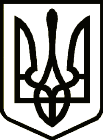 УкраїнаНОВГОРОД – СІВЕРСЬКА МІСЬКА РАДАЧЕРНІГІВСЬКОЇ ОБЛАСТІ(сорок дев’ята сесія VII скликання)РІШЕННЯ       серпня 2019 року                                                                                       №             Про внесення змін до Регламентуроботи Новгород-Сіверської міської ради VII скликанняВідповідно до ст. 26 Закону України «Про місцеве самоврядування           в Україні», враховуючи ч. 3 ст. 59 Закону України «Про місцеве самоврядування в Україні»», міська рада ВИРІШИЛА:1.Внести до Регламенту роботи Новгород-Сіверської міської ради          VII скликання затвердженого рішенням 2-ої сесії міської ради VII скликання від 07 грудня 2015 року № 9 такі зміни:1.1. Викласти пункти 8,15,18 «Статті 17.Порядок роботи сесії.  РОЗДІЛУ VI. ОРГАНІЗАЦІЯ РОБОТИ РАДИ. ПРОВЕДЕННЯ ЧЕРГОВИХ ТА ПОЗАЧЕРГОВИХ СЕСІЙ РАДИ» в такій редакції :	1.1.1.«8. Рішення ради приймаються відкритим поіменним голосуванням, окрім випадків, передбачених пунктами 4 і 16 статті 26, пунктами 1, 29 і 31 статті 43 та статтями 55, 56  Закону України "Про місцеве самоврядування в Україні",      в яких рішення приймаються таємним голосуванням. Поіменне голосування здійснюватись шляхом оголошення позиції депутата ( в ході голосування. Секретар ради оголошує в алфавітному порядку прізвища депутатів та фіксує результати волевиявлення. Депутат, прізвище якого оголошено,  заявляє про свою позицію “за”, “проти”, “утримався”) Результати поіменного голосування підлягають обов’язковому оприлюдненню та наданню за запитом відповідно до Закону України "Про доступ до публічної інформації". На офіційному веб-сайті ради розміщуються в день голосування і зберігаються протягом необмеженого строку всі результати поіменних голосувань. Результати поіменного голосування є невід’ємною частиною протоколу сесії ради».	1.1.2.«15.Рішення ради  доводяться до відома громадян з урахуванням обмежень щодо персональних даних не пізніше п’яти робочих днів після їх прийняття на веб-сайті міської ради із зазначенням дати оприлюднення документа і дати оновлення інформації. Рішення ради набирає чинності  з моменту його прийняття,  якщо не встановлено  іншого терміну введення його в дію».1.1.3. «18.Протокол сесії ради протягом  п’яти робочих днів оформляється в одну папку, підписується міським головою, а в разі його відсутності секретарем ради, протягом скликання знаходиться у секретаря міської ради, а потім передається у державний архів для постійного зберігання».1.2.  Викласти пункт 7 «Статті 20. Норми депутатської етики та дисципліна. РОЗДІЛУ VIII. ЕТИКА, ДИСЦИПІЛІНА, КОНФЛІКТ ІНТЕРЕСІВ ТА ЗАХОДИ ВПЛИВУ. ПРИКІНЦЕВІ ПОЛОЖЕННЯ»  в такій  редакції :«7.Міський голова, секретар, заступник голови, депутат Новгород-Сіверської міської ради зобов’язаний вживати всі можливі заходи щодо врегулювання конфлікту інтересів. Міський голова, секретар, заступник голови, депутат Новгород-Сіверської міської ради бере участь у розгляді рішення при наявності в нього/неї конфлікту інтересів тільки за умови самостійного публічного оголошення про це під час засідання ради перед голосуванням за відповідне рішення, про що робиться відмітка в стенограмі (протоколі) засідання. При цьому міський голова, секретар, депутат міської ради після оголошення про конфлікт інтересів має право не приймати участь в розгляді рішення та утриматися від участі в процедурі голосування. Рекомендується не приймати участь в розгляді: - рішень, які стосуються виділення коштів, комунального майна, надання пільг чи преференцій пов’язаним юридичним особам; - рішень, які стосуються надання матеріальних благ, комунального майна, виділення коштів пов’язаним фізичним особам;- рішень, які стосуються визначення умови оплати праці, преміювання, призначення на посаду себе та близьких осіб.При розгляді проектів рішень у постійних комісіях міської ради, депутат міської ради бере участь у розгляді рішення при наявності в нього/неї конфлікту інтересів тільки за умови самостійного публічного оголошення про це під час засідання комісії перед розглядом відповідного рішення, про що робить відмітка в стенограмі (протоколі) засідання. При цьому депутату міської ради після оголошення про конфлікт інтересів рекомендується не приймати участь в розгляді рішення. Якщо неучасть депутата у прийнятті цього рішення комісією призведе до втрати правомочності засідання постійної депутатської комісії, участь депутата у прийнятті рішення має здійснюватися під зовнішнім контролем. Рішення про здійснення зовнішнього контролю приймається на засіданні постійної депутатської комісії, про що робить відмітка в стенограмі (протоколі) засідання».  	1.3.   Доповнити   « Статтю  1.   Новгород-Сіверська    міська   рада - представницький  орган  місцевого самоврядування. РОЗДІЛУ І. ЗАГАЛЬНІ ПОЛОЖЕННЯ» підпунктом 8.1. такого змісту :«8.1.Міський голова не рідше одного разу на рік звітує про свою діяльність перед територіальною громадою у спосіб, що забезпечує можливість представникам територіальної громади поставити запитання та отримати відповідь (скликання загальних зборів, проведення окремих зустрічей у мікрорайонах міста, трудових, навчальних та інших колективах, організації звітування у прямому ефірі на місцевих телеканалах тощо). Звітування міського голови відбувається у кілька етапів:- попереднє оприлюднення письмового звіту;- проведення відкритих особистих зустрічей з громадою.Звітування міського голови перед територіальною громадою проводиться, як правило, за підсумками першого кварталу року наступного за звітним.Письмовий звіт міського голови, а також інформація про час, місце                     та спосіб організації звітування, розміщується не пізніше як за 10 днів до звітування. Інформація про час, місце та спосіб організації звітування розміщується на офіційному веб-сайті Новгород-Сіверської міської ради та на дошках оголошень міста. Така інформація може бути поширена у засобах масової інформації, соціальних медіа, соціальних мережах, усіма доступними способами з метою ознайомлення з нею якомога більшої кількості членів територіальної громади».1.4. Доповнити «Статтю 14.Скликання чергових та позачергових сесій ради. РОЗДІЛУ VI. ОРГАНІЗАЦІЯ РОБОТИ РАДИ. ПРОВЕДЕННЯ ЧЕРГОВИХ ТА ПОЗАЧЕРГОВИХ СЕСІЙ РАДИ» підпунктом 2.1.такого         змісту :« 2.1.Пропозиції щодо питань на розгляд Ради можуть вносити  голова, постійні комісії, депутати, виконавчий комітет Ради. Пропозиції щодо питань на розгляд Ради можуть також вноситись загальними зборами громадян, у порядку місцевої ініціативи, громадськими слуханнями (порядок організації яких визначається статутом територіальної громади), а також електронної петиції відповідно до чинного законодавства, Статуту громади та рішень Ради». 2. Контроль  за  виконанням  рішення  покласти на постійну  комісію     міської ради з питань регламенту, депутатської діяльності, законності               та правопорядку. Міський голова                 	                         	                           О. БондаренкоПроект рішення підготував:Секретар міської ради							          Ю. ЛакозаПогоджено :Заступник міського головиз питань діяльності виконавчих органів міської ради                                                                              О. МогильнийКеруючий справами виконавчого комітету міської ради							          Л. ТкаченкоНачальник юридичного відділу міської ради						 	          М. ШахуновНадіслати:- загальний відділ міської ради – 1 прим.